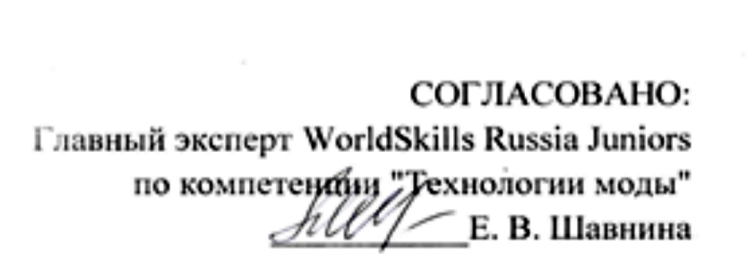 .ПЛАН ЗАСТРОЙКИ VI ОТКРЫТОГО РЕГИОНАЛЬНОГО ЧЕМПИОНАТА«МОЛОДЫЕ ПРОФЕССИОНАЛЫ» (WORLDSKILLS RUSSIA)СМОЛЕНСКОЙ ОБЛАСТИПО КОПМЕТЕНЦИИ «ТЕХНОЛОГИИ МОДЫ» - ЮНИОРЫ 12-14 лет1-5 марта 2021 ГОДА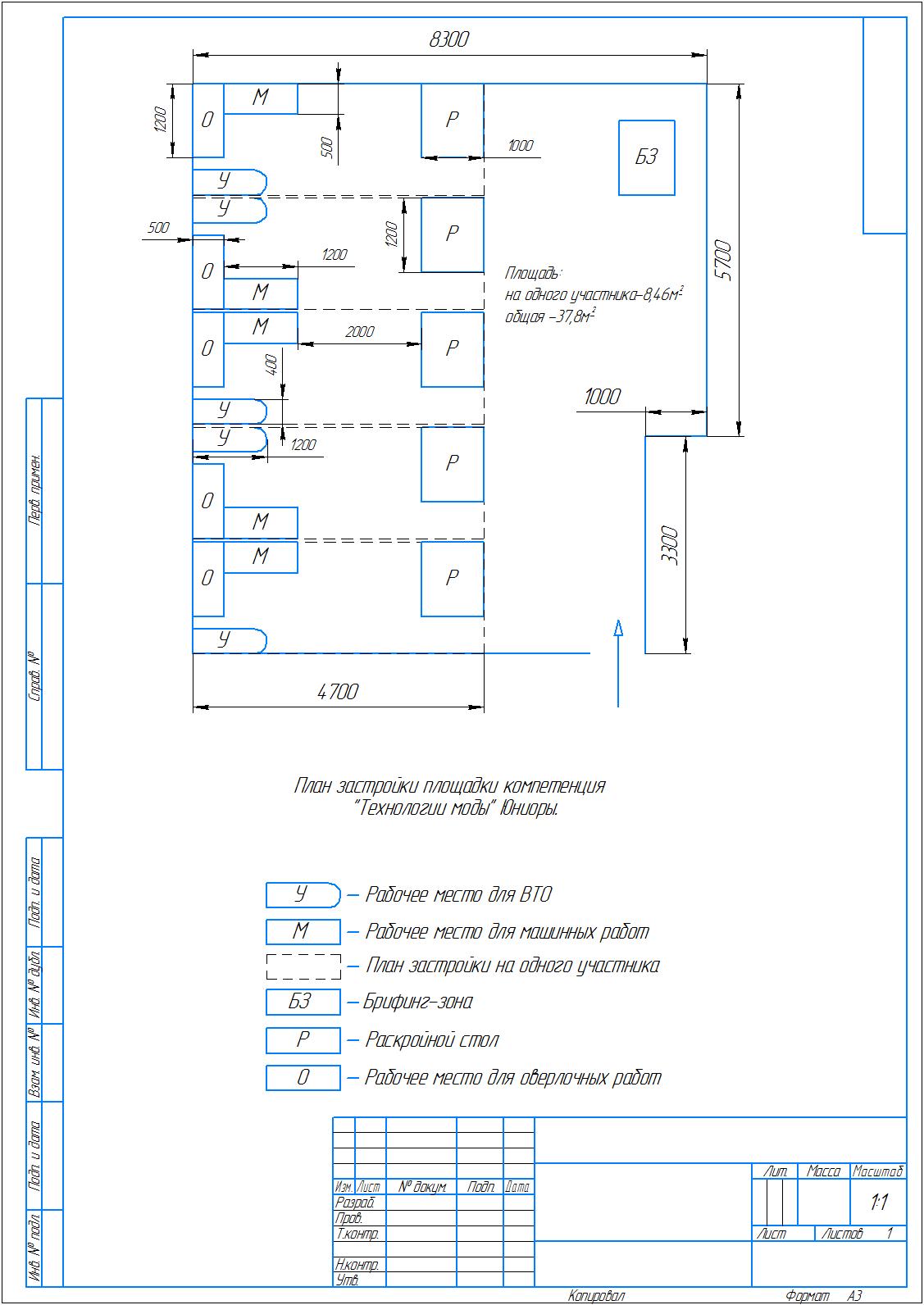 